Unit Plan Template	  Click on any descriptive text, then type your own.Programs of the Intel® Education Initiative are funded by the Intel Foundation and Intel Corporation.Copyright © 2007, Intel Corporation. All rights reserved. Intel, the Intel logo, Intel Education Initiative, and Intel Teach Program are trademarks of Intel Corporation in the U.S. and other countries. *Other names and brands may be claimed as the property of others.Slightly Modified by the SUSD#12 CAT TeamUnit AuthorUnit AuthorUnit AuthorUnit AuthorUnit AuthorUnit AuthorFirst and Last Name First and Last Name First and Last Name First and Last Name First and Last Name School NameSchool NameSchool NameSchool NameSchool NameSchool DistrictSchool DistrictSchool DistrictSchool DistrictSchool District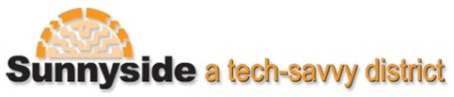 Unit OverviewUnit OverviewUnit OverviewUnit OverviewUnit OverviewUnit OverviewUnit TitleUnit TitleUnit TitleUnit TitleUnit TitleUnit TitleUnit SummaryUnit SummaryUnit SummaryUnit SummaryUnit SummaryUnit SummarySubject AreaSubject AreaSubject AreaSubject AreaSubject AreaSubject AreaGrade Level  Grade Level  Grade Level  Grade Level  Grade Level  Grade Level  Approximate Time Needed (Length of entire lesson – days/weeks)Approximate Time Needed (Length of entire lesson – days/weeks)Approximate Time Needed (Length of entire lesson – days/weeks)Approximate Time Needed (Length of entire lesson – days/weeks)Approximate Time Needed (Length of entire lesson – days/weeks)Approximate Time Needed (Length of entire lesson – days/weeks)Unit FoundationUnit FoundationUnit FoundationUnit FoundationUnit FoundationUnit FoundationTargeted Content Standards and Benchmarks   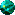 Targeted Content Standards and Benchmarks   Targeted Content Standards and Benchmarks   Targeted Content Standards and Benchmarks   Targeted Content Standards and Benchmarks   Targeted Content Standards and Benchmarks   Student Objectives/Learning OutcomesStudent Objectives/Learning OutcomesStudent Objectives/Learning OutcomesStudent Objectives/Learning OutcomesStudent Objectives/Learning OutcomesStudent Objectives/Learning OutcomesCurriculum-Framing QuestionsCurriculum-Framing QuestionsCurriculum-Framing QuestionsCurriculum-Framing QuestionsCurriculum-Framing QuestionsCurriculum-Framing QuestionsEssential Question Essential Question Unit QuestionsUnit QuestionsContent QuestionsContent QuestionsAssessment PlanAssessment PlanAssessment PlanAssessment PlanAssessment PlanAssessment PlanAssessment TimelineAssessment TimelineAssessment TimelineAssessment TimelineAssessment TimelineAssessment TimelineAssessment SummaryAssessment SummaryAssessment SummaryAssessment SummaryAssessment SummaryAssessment SummaryUnit DetailsUnit DetailsUnit DetailsUnit DetailsUnit DetailsUnit DetailsPrerequisite SkillsPrerequisite SkillsPrerequisite SkillsPrerequisite SkillsPrerequisite SkillsPrerequisite SkillsInstructional ProceduresInstructional ProceduresInstructional ProceduresInstructional ProceduresInstructional ProceduresInstructional ProceduresWeek #1 Week #2Week #3Week #4 Week #1 Week #2Week #3Week #4 Week #1 Week #2Week #3Week #4 Week #1 Week #2Week #3Week #4 Week #1 Week #2Week #3Week #4 Week #1 Week #2Week #3Week #4 Accommodations for Differentiated Instruction  Accommodations for Differentiated Instruction  Accommodations for Differentiated Instruction  Accommodations for Differentiated Instruction  Accommodations for Differentiated Instruction  Accommodations for Differentiated Instruction  Resource StudentResource StudentNonnative English SpeakerNonnative English SpeakerGifted StudentGifted StudentMaterials and Resources Required For UnitMaterials and Resources Required For UnitMaterials and Resources Required For UnitMaterials and Resources Required For UnitMaterials and Resources Required For UnitMaterials and Resources Required For UnitTechnology – Hardware (Click boxes of all equipment needed)             Technology – Hardware (Click boxes of all equipment needed)             Technology – Hardware (Click boxes of all equipment needed)             Technology – Hardware (Click boxes of all equipment needed)             Technology – Hardware (Click boxes of all equipment needed)             Technology – Hardware (Click boxes of all equipment needed)              Camera  Computer(s)  Digital Camera  DVD Player Internet Connection  Laser Disk Printer  Projection System  Scanner  Television  VCR  Video Camera  Video Conferencing Equip. Other      Technology – Software (Click boxes of all software needed.)Technology – Software (Click boxes of all software needed.)Technology – Software (Click boxes of all software needed.) Database/Spreadsheet  Desktop Publishing  E-mail Software Encyclopedia on CD-ROM  Image Processing  Internet Web Browser  Multimedia  Powerpoint  Web 2.0 Resources  List Here Web Page Development  Word Processing  Other List HerePrinted MaterialsSuppliesInternet Resources Other Resources